DIPLOME D’ETATD’ACCOMPAGNANT EDUCATIF ET SOCIAL-Session du 26 mars 2021-Candidats AdmisSpécialité : accompagnement à la vie à domicileAMSTUTZ HélèneAUDRAN ép. GACHARD NadiaBEN HAMOU ép. SALIMI HananeBOURQUIN ép. DORNIER IsabelleBOUTET ép. VICTOR SéverineCOCHU ép. LEFEVRE DanielleLEBACQ ép. LECLUZE LindaMULLER ép. RENAUD ÉlisePASSARD ClémencePIGNOL ép. GIGANDET IsabelleTHORIMBERG ép. MarylineVARONE   LaëtitiaSpécialité : accompagnement à l’éducation inclusive et à la vie ordinaireFOESSEL NadègeBesançon, le 26 mars 2021La Présidente du jury,Signé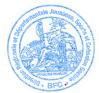 Isabelle GARTNERCette liste ne présente qu’un caractère déclaratif et ne peut créer de droit au profit des candidats y figurant.Seul le procès-verbal établi par le jury fait foi. Toute erreur fera donc l’objet d’une rectification.